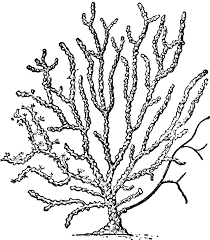 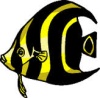 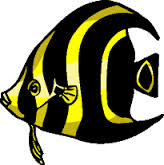 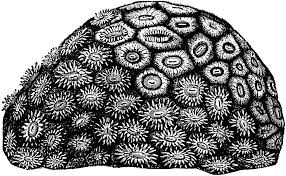 Essential Questions: What is a coral reef? 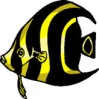     Where are coral reefs located?Level 1 Tasks / Knowledge: Identification and Recall of InformationClick the Coral Reefs Link #1 on the webquest page.Use the information on this site to answer the questions below.Fill in the blank: Coral Reefs may look like rocks, but they are actually _______________________________________________. What are these organisms? _________________________________________________________________________.  Coral reefs are home to about _______% of all known marine life.  Fill in the pie chart to show this percentage. 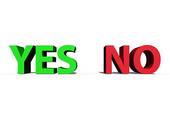        			        (circle one):   Does the coral reef eat?Level 2 Tasks / Comprehension: Organization and Selection of Facts and IdeasClick the Coral Reefs Link #2 on the webquest page.Use the information on this site to answer the questions below.Read the first paragraph. Identify the statement that best supports this sentence: “Coral reefs are some of the most diverse ecosystems in the world.”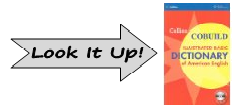 	a. Coral reefs are fragile. 							b. A coral reef is usually found in shallow water. 		c. There are three types of coral reefs: barrier, fringing, and atoll	d. A coral reef is a community of many different living organisms.Read the three paragraphs about coral polyps. Then fill in the blanks below. Word Bankwarm	   tentacles  polyps   plankton	   shallow  tropicalCoral reefs are made up of many tiny animals called ______________.  A ring of ______________________________ surround around a central opening or mouth. They use these long arms to __________________ their prey which is called ________________. Coral reefs are found all over the world in ________________ areas. They mostly live in _______________, __________________ waters.  Level 3 Task / Application: Use of Facts, Rules, and PrinciplesClick the Coral Reefs Link #3 on the webquest page.Use the information on this site to answer the questions below.Coral reefs are very fragile. Circle the conditions that coral reefs need to survive:  	warm water 	shade 		shallow water     murky water 		clear water 	     	sunlight   	cold water  		fresh water 	deep water	      salt water	     Explain what would happen if these conditions were to change. _______________________________________________________________________________________________________________________________________________________________________________________________________________________________________________________________________________________________________________________________________________________________________________________________________________________________________________________________________________________________________________________________________________________________Level 4 Task / Analysis: Separating a Whole into Component PartsView the slide show on the Coral Reefs webquest page. Watch the videos in the Coral Reefs section of the webquest. Search the internet to find out what coral reefs contain. Fill in the blanks and then add information to complete the chart.        __________Things					     __________________Things                     Plants			                ______________Level 5 Task / Evaluate: Developing Opinions, Judgments, or DecisionsClick the Coral Reefs Link #4 on the webquest page.Use the information on this site to answer the questions below.Coral reefs are important marine habitats. This website explains five reasons that coral reefs are important. Read each reason and choose the one that you think is most important. Explain why you think this. The most important reason that I think coral reefs are important is _____________________________________________________________________________________________________________________________________________________________________________________________________________________________________________________________________________________________________________________________________________________________________________________________________________________________________________________________________________________________________________________________________________________________________________________________________________________________________________________________________________________________________________________________________________________________________________________________Level 6 Task / Synthesis: Combining Ideas to Form a New WholeChoose one option:  In your own words, create a poster to inform people aboutthe importance of coral reefs to our world.what they can do to protect the coral reefs.Map the World’s Coral ReefsDirections:Click the Coral Reef Habitat Map link on the webquest page. Look at the map of Coral Reefs. Use a red or pink marker to draw the habitats of coral reefs on the world map below. 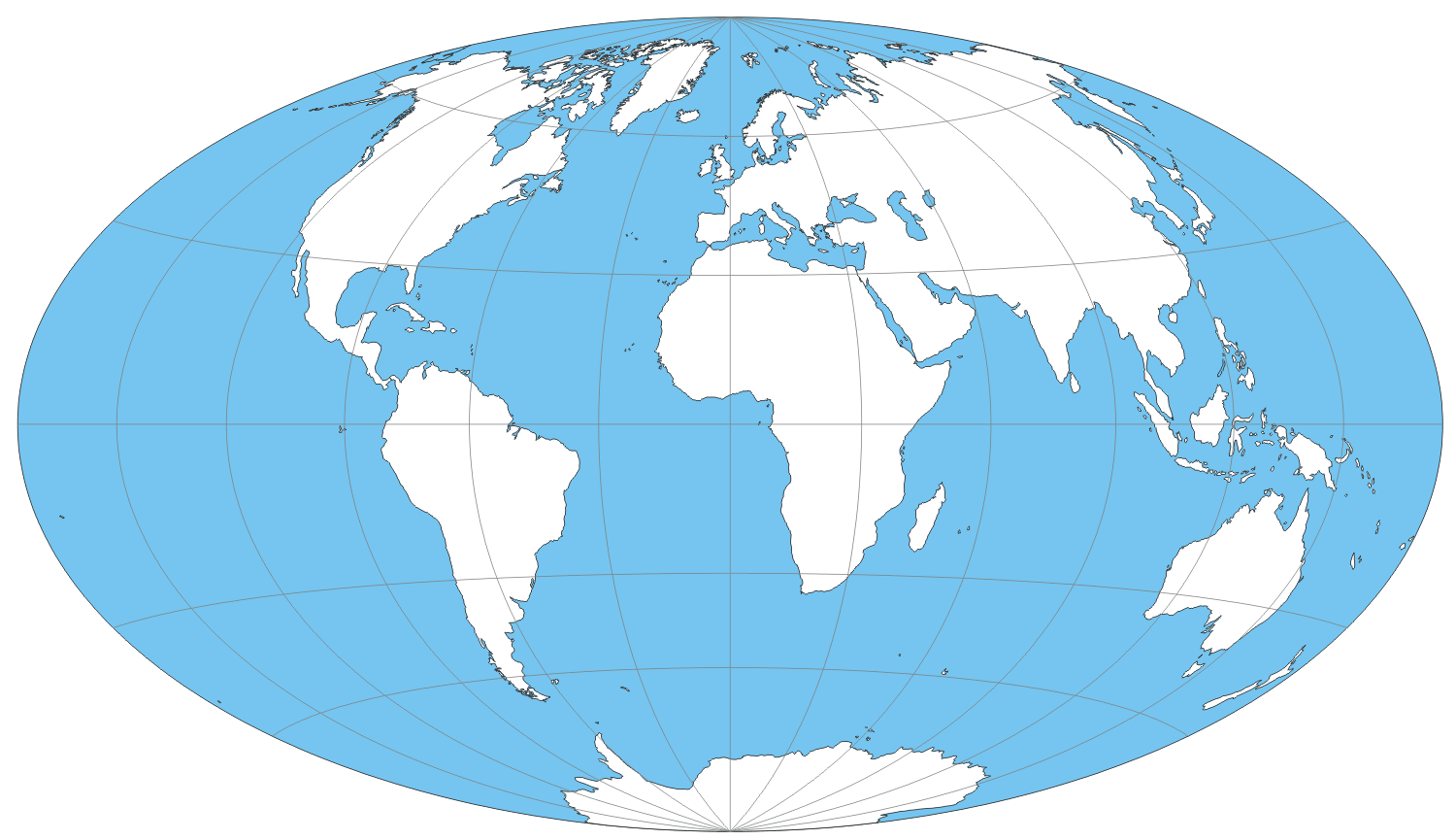 